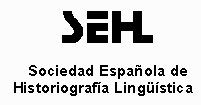 INFORMACIÓN EN MATERIA DE PROTECCIÓN DE DATOS DE CARÁCTER PERSONALD./Dña.____________________________________________________________ con DNI/Pasaporte_____________________, mayor de edad, por la presente MANIFIESTA, AUTORIZA y muestra conformidad en la inclusión, procesamiento y tratamiento de los datos personales facilitados en los distintos formularios de recogida de información en ficheros, de carácter automatizado o no automatizado, titularidad de la Sociedad Española de Historiografía Lingüística, consintiendo el empleo de esta información y demás almacenada para las siguientes finalidades:La organización de actividades por parte de la Sociedad. En ocasiones, una parte de los datos comunicados, generalmente nombre y apellidos, domicilio, correo-e, etc., son cedidos a los organizadores de las actividades o bien a las comunidades autónomas, ayuntamientos, diputaciones y otras administraciones públicas para la solicitud de todo tipo de ayudas y subvenciones, etc. Declaro ser conocedor de que, si deseo formar parte de la Sociedad, es necesario consentir estas cesiones para participar en la actividad de que se trate.El cobro de la cuota bienal o la correspondiente a las actividades organizadas, en su caso.El uso, conservación y tratamiento de mis imágenes, vídeos y/o voz, incluso a su publicación a través de cualquier forma de comunicación (revista, periódico, página web, redes sociales, etc.), siempre en relación con las actividades habituales de la Sociedad, así como a editar y/o modificar las mismas y cederlas a los medios de comunicación interesados. Una vez publicadas las imágenes en cualquier plataforma las mismas podrán ser copiadas y empleadas por usuarios ajenos a la Sociedad, quedando esta exonerada de responsabilidad por el uso que se les dé. Declaro, además que no he suscrito ningún contrato de cesión de derechos de imagen con anterioridad a la firma de este documento.SI 	NOLa remisión de comunicaciones relacionadas con las actividades organizadas vía correo electrónico, a la dirección facilitada en cada momento.La información facilitada será empleada, asimismo, con fines estadísticos e históricos y no será eliminada de los ficheros de la Sociedad una vez el socio o la socia haya dejado de pertenecer a ella, salvo petición expresa del interesado.He sido informado/a de la posibilidad de ejercitar los derechos de acceso, cancelación, rectificación y oposición mediante la remisión de carta certificada con acuse de recibo o correo electrónico remitido al Secretario/Tesorero de la Sociedad, acompañadas de una fotocopia del DNI/NIF del solicitante.Y en prueba de conformidad con cuanto antecede, suscribo la presente en____________________ a____de________________de 20___Fdo.: